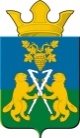 ДУМА	Ницинского сельского поселения	Слободо – Туринского муниципального районаСвердловской областипятого созываРЕШЕНИЕот 26 января 2024 г.                                                                             № 110-НПА                                                           с.НицинскоеО признании утратившими силу некоторых Решений Думы Ницинского сельского поселенияВ целях приведения нормативных правовых актов Ницинского сельского поселения в соответствие с действующим законодательством, рассмотрев экспертное заключение от 19.12.2023 №01-05-15/14656 на Решение Думы Ницинского сельского поселения от 29.09.2023 №80-НПА «Об увеличении (индексации) размеров должностных окладов лиц, замещающих муниципальные должности Ницинского сельского поселения на постоянной основе, муниципальных служащих, замещающих должности муниципальной службы в органах местного самоуправления Ницинского сельского поселения и работников, занимающих должности, не  отнесённые к должностям муниципальной службы, и осуществляющих техническое  обеспечение деятельности органов местного самоуправления, рабочих отдельных профессий (водителей)  и младшего обслуживающего персонала, занятых обслуживанием органов местного самоуправления Ницинского  сельского поселения», руководствуясь Уставом Ницинского сельского поселения, Дума Ницинского сельского поселенияРЕШИЛА:Признать утратившими силу:     1.1. Решение Думы Ницинского сельского поселения от 20.09.2018 №87 «Об утверждении Положения об оплате труда работников, замещающих должности, не отнесённые к должностям муниципальной службы и осуществляющих техническое обеспечение деятельности органов местного самоуправления, рабочих отдельных профессий (водителей) и младшего обслуживающего персонала, занятых обслуживанием органов местного самоуправления Ницинского сельского поселения». 	1.2. Решение Думы Ницинского сельского поселения от 20.06.2019 №150-НПА «О внесении изменений в Решение Думы Ницинского сельского поселения от 20.09.2018 №87 «Об утверждении Положения об оплате труда работников, замещающих должности, не отнесённые к должностям муниципальной службы и осуществляющих техническое обеспечение деятельности органов местного самоуправления, рабочих отдельных профессий (водителей) и младшего обслуживающего персонала, занятых обслуживанием органов местного самоуправления Ницинского сельского поселения».	1.3. Решение Думы Ницинского сельского поселения от 22.10.2020 №230-НПА «О внесении изменений в Решение Думы Ницинского сельского поселения от 20.09.2018 №87 «Об утверждении Положения об оплате труда работников, замещающих должности, не отнесённые к должностям муниципальной службы и осуществляющих техническое обеспечение деятельности органов местного самоуправления, рабочих отдельных профессий (водителей) и младшего обслуживающего персонала, занятых обслуживанием органов местного самоуправления Ницинского сельского поселения».	1.4. Решение Думы Ницинского сельского поселения от 29.08.2022 №352-НПА «О внесении изменений в Решение Думы Ницинского сельского поселения от 20.09.2018 №87 «Об утверждении Положения об оплате труда работников, замещающих должности, не отнесённые к должностям муниципальной службы и осуществляющих техническое обеспечение деятельности органов местного самоуправления, рабочих отдельных профессий (водителей) и младшего обслуживающего персонала, занятых обслуживанием органов местного самоуправления Ницинского сельского поселения».	1.5. Пункт 1, подпункт 1.1 Решения Думы Ницинского сельского поселения от 29.09.2023 №81-НПА «О внесении изменений в некоторые Решения Думы Ницинского сельского поселения».	2. Настоящее Решение опубликовать в печатном средстве массовой информации Думы и Администрации Ницинского сельского поселения «Информационный вестник Ницинского сельского поселения», разместить на официальном сайте Ницинского сельского поселения в информационно-телекоммуникационной сети Интернет (www.nicinskoe.ru).	3. Контроль за исполнением Решения возложить на комиссию по вопросам законодательства и местного самоуправления (С.Г. Костенков).Председатель ДумыНицинского сельского поселения:_____ И.В.ЗыряноваГлава Ницинского сельского поселения:_____ Т.А.Кузеванова